Beeldmateriaal voorbeeldenhttp://www.nieuwsblad.be/article/detail.aspx?articleid=BLWPO_20130930_003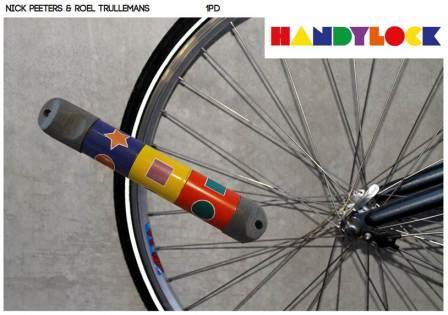 http://www.cera-award.be/bezoek-ons-van-25-27-april-op-de-reva-beurs-gent-0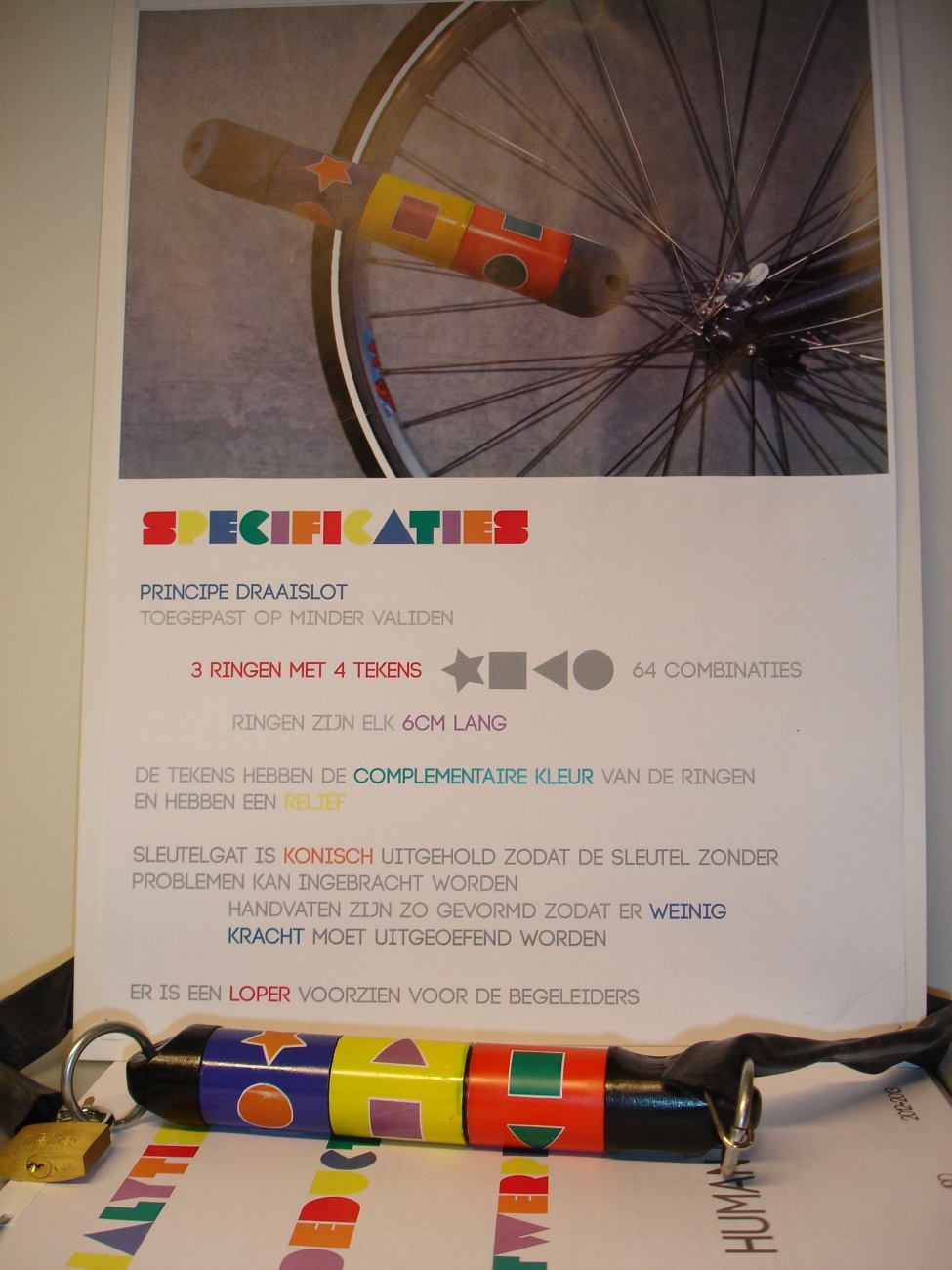 Communicatiepaspoort: http://www.communicatiepaspoort.be/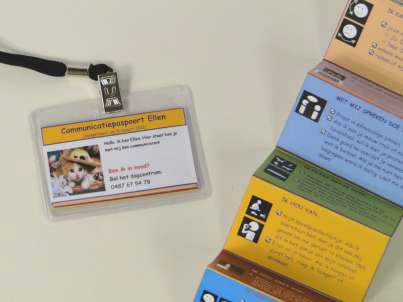 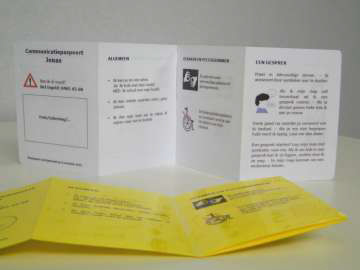 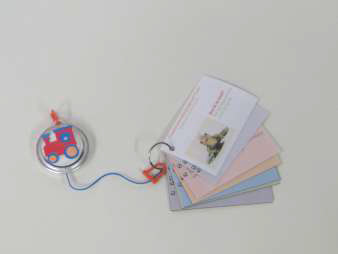 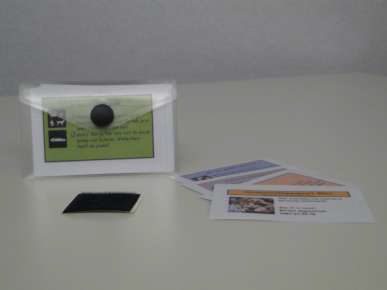 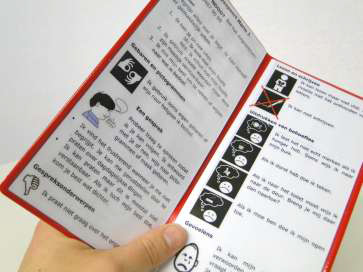 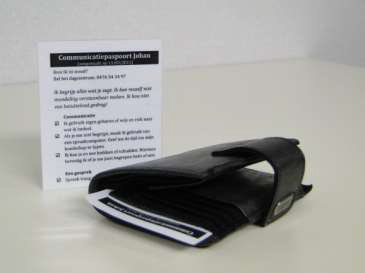 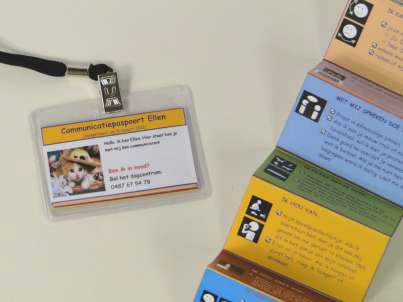 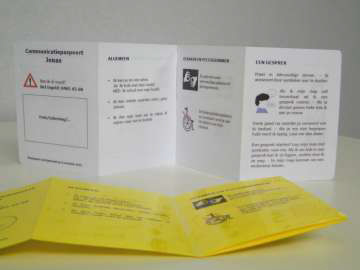 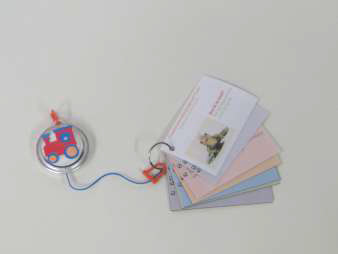 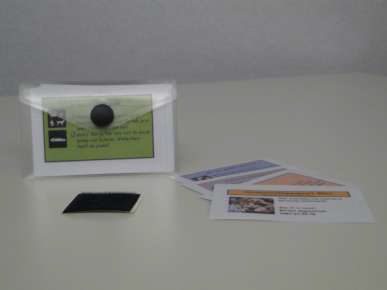 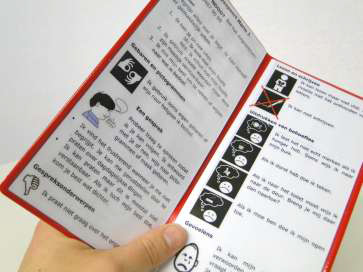 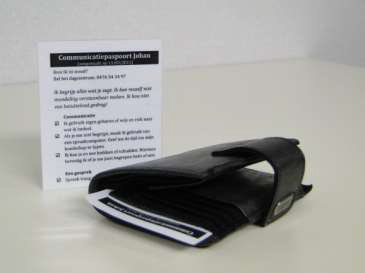 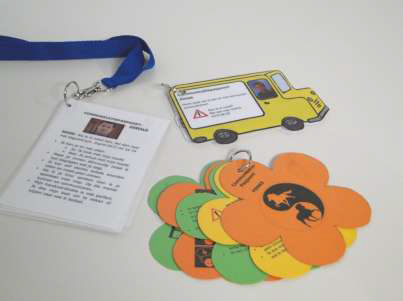 Andere:VPAD – Veilig op padhttp://www.flanderscare.be/en/node/484http://www.k-point.be/vpad.htmlAangepast speelgoed + winnaar 2012:http://www.gidts.be/nieuws/dominiek-savio-instituut-winnaar-bij-cera-award-2012http://www.youtube.com/watch?v=YiV9o_Fh5e0